华中农业大学人文社科楼项目工程总承包(EPC )跟踪日志1、工程概况：本项目建设用地面积18864.67平方米，总建筑面积 32493 平方米，地上建筑面积约27793 平方米，地下建筑面积约 4700 平方米。地上共7层，地下1层。建筑高度 35.10米（建筑物室外地面到女儿墙顶）。2、承包人：中建三局集团有限公司、中衡设计集团股份有限公司(联合体)。3、合同金额：建筑安装工程费（含税）：人民币（大写)壹亿叁仟壹佰叁拾万元整（¥131300000.00元）。适用税率： 9 %，税金为人民币（大写)壹仟零壹拾捌万零柒佰叁拾叁元玖角肆分 （¥ 10180733.94元），其中暂列金额（含税）：人民币（大写)捌佰万元整（¥8000000.00元）。（注：建筑安装工程费（不含暂列金额）投标报价下浮率11.29 %）。4、合同工期：750日历天。跟踪单位：中正信咨询集团有限公司跟踪人员： 詹卫军  柳军    跟踪时间：2024年1月15日--2024年1月21日跟 踪 日 志工程名称：华中农业大学人文社科楼项目工程工程名称：华中农业大学人文社科楼项目工程工程名称：华中农业大学人文社科楼项目工程日期：2024年1月19日星期五记录人：柳军施工进度：工地临建施工监理例会对于基坑支护设计与原来汇报设计方案不一致的问题，学校基建部门提出要设计方优化，不得增加建设费用。3、加快图纸设计进度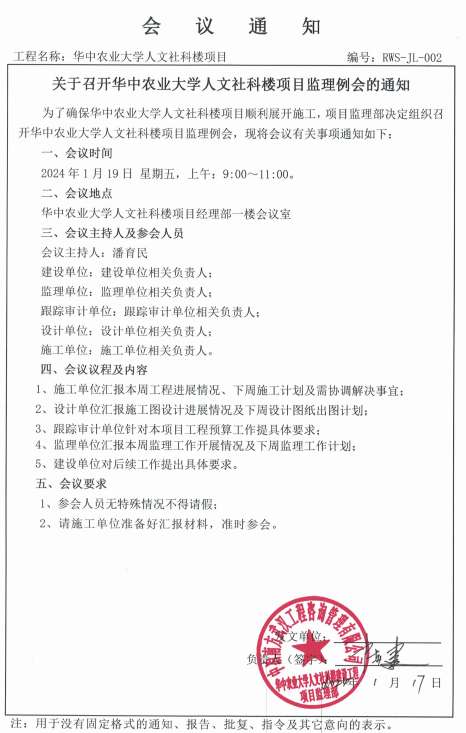 施工进度：工地临建施工监理例会对于基坑支护设计与原来汇报设计方案不一致的问题，学校基建部门提出要设计方优化，不得增加建设费用。3、加快图纸设计进度施工进度：工地临建施工监理例会对于基坑支护设计与原来汇报设计方案不一致的问题，学校基建部门提出要设计方优化，不得增加建设费用。3、加快图纸设计进度